Игра «Одень куклу»Цель:Закрепление названий предметов одеждыСогласование прилагательных с существительными.Развитие восприятия цвета.Активизация вниманияЗакреплять умение составлять распространенные предложения.Варианты игровых заданий для детей.«Помоги куклам сложить одежду».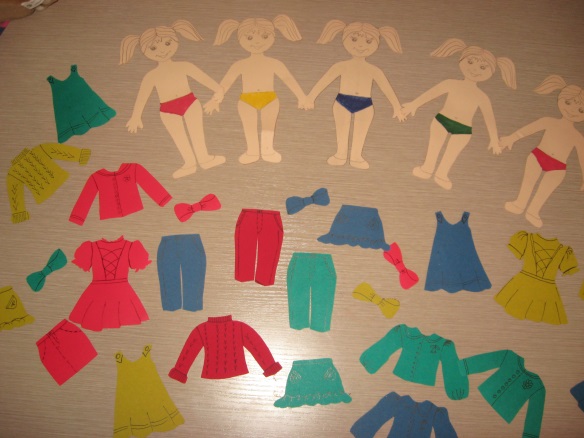 «Расскажи, во что одета твоя кукла»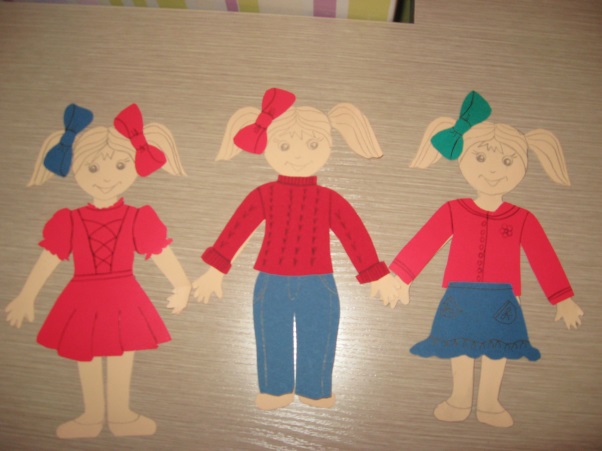 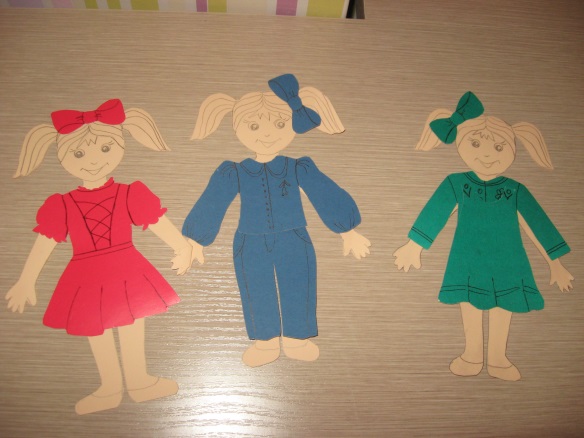 «Одень куклу правильно»